Geog your memory... 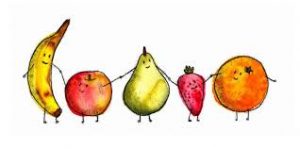 Explain how these management techniques can reduce the effects of hazards. Try and include an example. (2m each)Prediction – Planning – Protection – Cadbury has tried to help reduce the development gap between Ghana and the UK. Explain how these impacts will increase quality of life. 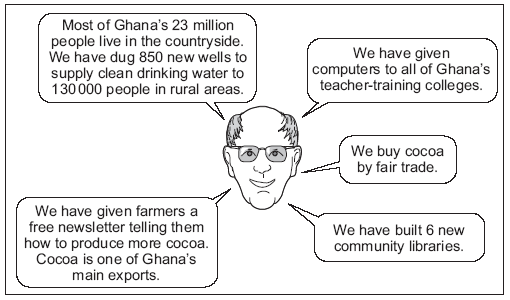 (3m)What mitigation strategies do we have for climate change? (2m each)Complete the sentences to describe the location of biomes. (1m each)_____________________________ are found near the equator in Central and South America, parts of Africa and Asia._______________________ are found in central Africa (Kenya, Zambia, Tanzania), northern Australia and central South America (Venezuela and Brazil)._______________________ surrounds the North and South poles, they have an extremely cold climate.Case Study – Rio de Janeiro (10m)Location: __________________________________________________________________________________ ____________________________________________________________________________________________Challenges or solutions?Exam Question: Using a named example of a city in a LIC or NEE, discuss the challenges created by urban growth. (9 marks)  